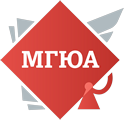 Министерство науки и высшего образования Российской Федерациифедеральное государственное автономное образовательное учреждение высшего образования«Московский государственный юридический университет имени О.Е. Кутафина» (МГЮА)ОТЧЕТ О ПРОХОЖДЕНИИПРОИЗВОДСТВЕННОЙ (ПРЕДДИПЛОМНОЙ)ПРАКТИКИ___________________________________________________(Ф.И.О. обучающегося)обучающегося ______ группы __ курса
___________формы обучения Колледжа права имени Н.С. КиселевойРуководитель практики от Университета:______________________________________________________(должность, Ф.И.О.)Результат рецензирования отчета по практике: обучающийся к аттестации допущен/не допущен Оценка по итогам промежуточной аттестации по практике:_____________________________«____» ________________ 20 __ г. ___                              _____________/ _______________________                                                                                                                                             (подпись руководителя)                                             (расшифровка подписи)Москва, 20__ г.СодержаниеВведение (Во введении указываются сроки прохождения практики, наименование организации, где обучающийся проходил практику, подразделение, выполняемая работа, руководитель практики от организации, цель прохождения практики) ……………………………………………….……………………….(указать номер страницы)Раздел. 1.	Наименование раздела отражает ответ на вопрос из задания, приведенного в дневнике практики……………………………………………….(указать номер страницы)Раздел 2.	Наименование раздела отражает ответ на вопрос из задания, приведенного в дневнике практики……………………………………………….(указать номер страницы)Количество разделов зависит от количества заданий из дневника практикиЗаключение (В заключении подводятся итоги практики, отражаются выводы по производственной (преддипломной) практике в соответствии с поставленными задачами) ………………………………………...…………………………….(указать номер страницы)Приложения (К отчету должны быть приложены документы, над которыми работал обучающийся (если размещение этих документов не составляет коммерческую или государственную тайну), документы, которые были использованы в качестве образцов в работе. ………………………………………...…………………….(указать номер страницы)Отчет оформляется в печатном виде, формата А4, шрифт 14 Times New Roman, 1,5 интервал. Поля: верхнее, нижнее, левое - 20 мм, правое - 10 мм. Все страницы отчета нумеруются арабскими цифрами по порядку. Номер проставляется в правом верхнем углу листа без точки в конце номера. Титульный лист является первой страницей отчета и не нумеруется.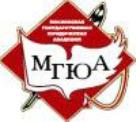 Министерство науки и высшего образования Российской Федерациифедеральное государственное автономное образовательное учреждение высшего образования«Московский государственный юридический университет имени О.Е. Кутафина» (МГЮА)ДНЕВНИК ПРАКТИКИОбучающегося _________________________________________________________________(указать ФИО обучающегося, Институт, курс, группа)в _____________________________________________________________________________(указать наименование профильной организации, где проходит практика, ее адрес, название структурного подразделения)Срок прохождения практики: с «20» апреля 2024 г. по «17» мая 2024 г.Руководитель практики от организации:____________________________________________                                                                                                   (указать ФИО, должность, контактные данные) Целью и задачами производственной (преддипломной) практики является углубление первоначального практического опыта обучающегося, развитие общих и профессиональных компетенций, проверку его готовности к самостоятельной трудовой деятельности, а также на подготовку к выполнению выпускной квалификационной работы (теоретические положения выпускной квалификационной (дипломной) работы подтвердить фактическими данными конкретного предприятия).Задание на практику:Задание на практику:[Задания на практику устанавливаются руководителем практики от Университета в соответствии с целями и задачами практики и требованиями ФГОС СПО к приобретаемому обучающимися практическому опыту.]_________________________________________________________________________________________________________________________________________________________________________________________________________…..С требованиями охраны труда, техники безопасности, техники пожарной безопасности, а также правил внутреннего трудового распорядка ознакомлен.Обучающийся                                                              ______________/ ______________________                                                                                                                         (подпись)                      (расшифровка подписи)Руководитель практики от Университета                 ______________/ ______________________                                                                                                                                      (подпись)                      (расшифровка подписи)Руководитель практики от организации                   ______________/ ______________________                                                                                                                                      (подпись)                     (расшифровка подписи)                    БЛАНК ПРОФИЛЬНОЙ ОРГАНИЗАЦИИ                                          Дата, исх. № ХАРАКТЕРИСТИКА[По итогам проведения практики руководителем практики от профильной организации готовится характеристика. В характеристике указываются сведения о структурном подразделении профильной организации и сроках прохождения практики обучающимся, оцениваются выполнение индивидуального задания по практике, иная проделанная обучающимся работа, собранные и разработанные материалы.В характеристике могут быть поставлены вопросы, указаны замечания, которые должны быть устранены до проведения аттестации.] Руководитель практики от организации, должность    _____________/___________                                                                                                                                                                          (подпись)              (расшифровка подписи)                                                                                                                           Печать (при наличии) АТТЕСТАЦИОННЫЙ ЛИСТ по результатам прохождения производственной (преддипломной) практики(название организации, управления, отдела)В процессе прохождения производственной (преддипломной) практики, в соответствии с Федеральным государственным образовательным стандартом по специальности среднего профессионального образования 40.02.03 Право и судебное администрирование, обучающимся (-ейся) были освоены следующие общие и профессиональные компетенции:Замечания и рекомендации:Вывод:	 	                                                                                                                                         (ФИО обучающегося)готов к самостоятельной трудовой деятельности по специальности Право и судебное администрированиеРуководитель практики от организации	(ФИО, должность)	  Подпись________________________                                                                                                                                                МПЗамечания и рекомендации:Руководитель практики от Университета	(ФИО, должность)	  Подпись_______________________Дата Краткое содержание выполненных работПодпись руководителя практики от профильной организации и печать организации (при наличии)20.04.202422.04.202423.04.202424.04.202425.04.202426.04.202427.04.202402.05.202403.05.202404.05.202406.05.202407.05.202408.05.202410.05.202411.05.202413.05.202414.05.202415.05.202416.05.2024Консультация по практике в Университете в __:__ в ауд. ___17.05.2024Защита практики в Университете в  __:__ в ауд.___________________________________________________________________________________________________________
                                                                          (фамилия, имя, отчество)обучающийся  _ курса   группы № ______  Колледжа права имени Н.С. Киселевой ФГАОУ ВО «Московского государственного  юридического  университета   имени О.Е.Кутафина»  (МГЮА)  проходил (а)   производственную (преддипломную)  практику по профессиональным модулям в период с __ ______ по _____ 202_ г. в:№ п/п КОМПЕТЕНЦИИУровень освоения* (0-3)Уровень освоения* (0-3)ПКПрофессиональные компетенцииОК 2Организовывать собственную деятельность, выбирать типовые методы и способы выполнения профессиональных задач, оценивать их эффективность и качество.ОК 4Осуществлять поиск и использование информации, необходимой для эффективного выполнения профессиональных задач, профессионального и личностного развития.ОК 5Использовать информационно-коммуникационные технологии в профессиональной деятельности.* 0- невозможно оценить, 1 – низкий, 2 -средний, 3 -высокий* 0- невозможно оценить, 1 – низкий, 2 -средний, 3 -высокий* 0- невозможно оценить, 1 – низкий, 2 -средний, 3 -высокий